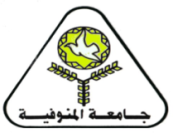 ثالثا : مهام السادة مراقبى اللجان :-التواجد قبل موعد الامتحان بوقت كاف ( ربع ساعة على الاقل ) .استلام مظاريف الاسئلة من مراقب عام اللجان .تواجد السادة المراقبين على اللجان محل المراقبة  طوال قترة الامتحان .منع الطالب من دخول اماكن اللجان الا قبل بداية وقت الامتحان بعشر دقائق .عدم السماح للطالب البقاء داخل اللجنة بعد الانتهاء من الاجابة وتسليم كراسة اجابتة .عدم السماح لاى من السادة الموظفين التواجد داخل اللجان فيما عدا المكلفين بالملاحظة .ابلاغ الاستاذ الدكتور رئيس الكنترول عن اى مخالفة تحدث داخل مقر لجنة الامتحان من حالات غش او الشروع فى الغش او المساعدة عليه اوالاخلال بنظام الامتحان .عدم السماح لاى من السادة الملاحظين بمغادرة اللجنة الا بعد استدعاء احد من السادة الملاحظين الاحتاطيين .استدعاء الطبيب وذلك للحالات التى من ظروف صحية وتحرير محضر بذلك فى حالة خروج الطالب من اللجنة وتوقيع الطبيب عليه .يحظر على السادة المراقبين التغيب دون موافقة كتابية من الاستاذ الدكتور رئيس الكنترول .     مير الادارة                                                                     وكيل الكلية للدراسات العليا والبحوث( ا/ زينات الحباك )                                                                     ( ا.د/ صبحى شعبان شرف )